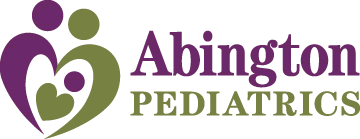 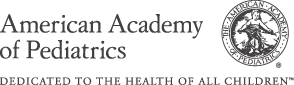 Respiratory Syncytial Virus (RSV)What is RSV?The major cause of infections of the breathing passages and lungs in infants and childrenLeading cause of bronchiolitis (infection of the small breathing tubes of the lungs)Main cause of hospitalizations for bronchiolitisHow is it transmitted?From infected secretions of the nose or mouthDirect contactAirborne dropletsVery contagious in the first 2-4 days of infectionIncubation period (time between infection and the appearance of symptoms): 2-8 daysInfection usually occurs between November and April SymptomsCough – which usually worsens within 1-2 daysBreathing becomes more rapidMay hear wheezing (high-pitched purring or whistling sound produced during breathing out)Nasal congestionMay have feverDifficulty feeding due to increased work of breathing and congestionMild symptoms in children > 2 yearsWhen to call 911?Severe difficulty breathingStruggling for each breathGrunting noises with each breath ORUnable to cry because of difficulty breathing Slow, shallow and weak breathingBluish color of the lips, face or nail bedsVery sleepy and not alertWhen to call your doctor?Difficulty breathingChild is retractingSkin is being pulled in between the ribs while breathing Rapid breathingAge 0-2 months: > 60 breaths/minAge 2-12 months: > 50 breaths/minSigns of dehydrationChild is < 3 months and has a feverDiagnosisMay be confirmed by nasal swab in officeTreatmentSuctioning nose with bulb syringe and 1-2 drops of saline solutionCool mist humidifierPush fluidsDoctor may prescribe bronchodilator (helps to open the airways)Antibiotics are not used to treat viral infectionsPreventionGood hand washing – best way to prevent infection!!Make sure everybody washes their hands before touching your baby! Avoid close contact with infected individualsAvoid crowded areas (i.e. shopping malls), especially during winter monthsKeep your baby away from tobacco smokeFor high-risk infants (premature infants, infants with any chronic conditions):Restrict child care participation during the winter monthsImmunize against the flu starting at 6 months (parents should be immunized as well)